              LWML Gifts of Love Ministry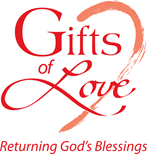 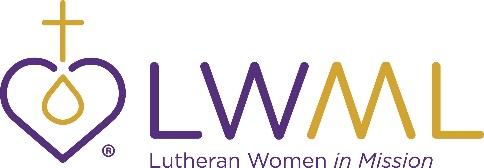 January Newsletter ArticleSharon was having coffee with her good friend, Karen, a week after Christmas. Sharon was sharing how much fun she had giving gifts to her family over Christmas. Karen shook her head, indicating she was very displeased with the same experience in her family. When pressed by Sharon for the reason for that reaction, Karen said, “They are all so entitled. They just expect things and don’t really appreciate the gift.”Teaching each other to appreciate “the gift” is why God designed families.  It begins with appreciating the gift of Jesus to be our Savior. That faith then spreads out into thankfulness and appreciation for all the items shared and the time and energy expended. Teaching an understanding of gifting is crucial to a Christian family.Planning your Christian estate is a crucial element of teaching gifting. As you put the pieces of your plan together, you can celebrate with family how the gifts you have planned for them will bless them someday. You can encourage them in advance to receive the gifts with thanksgiving and begin to think about how they will also become good givers. You can share with family the reasons why you are planning gifts to support ministry, making it possible for ministries to share Jesus even after the Lord has called you home to heaven. You can invite family to celebrate those ministry gifts as well.Your LWML Gift Planning Counselor can assist you in putting your plan together and preparing you for family celebration of the gifts of God. Contact…January Bulletin SentencesJanuary 1, 2023Happy New Year! A new year gives fresh opportunity to respond to all of God’s gifts, applying them to every circumstance and relationship in the hope of sharing Jesus. All of life is about using God’s gifts for doing God’s things. That is true for our estate plans as well. Our estates are full of God’s gifts. Your LWML Gift Planning Counselor can help you consider this perspective. Contact…January 8, 2023Our estates are full of God’s gifts. Our response to that truth is faithful management of His gifts for His work. As we plan for gifts to family we look to stay away from the arena of entitlement, dispensing what is owed, and look instead to gifting our families with God’s gifts, expecting God to cause life in Jesus to abound. Your LWML Gift Planning Counselor can help you keep your estate plans in the arena of gifting. Contact…January 15, 2023Our estates are full of God’s gifts. Sometimes, God’s people sense a tension brought on by considering directing gifts to support ministry when the Lord calls them home, fearing ministry gifts might rob family of what is due to them. That is really a false tension, as all our gifting from our estates is aimed at blessing people with God’s gracious gifts, according to His plan and design. Your LWML Gift Planning Counselor can begin talking and praying with you to understand the personal plan that makes sense for estate gifts from your life. Contact…January 22, 2023Our estates are full of God’s gifts. Often, families are strained and torn by family members expressing a sense of entitlement to the gifts present in their parents’ estates. This is hard to resolve when children are later in adult years themselves. The time to begin teaching about it is when the children are younger. However, your LWML Gift Planning Counselor can work with you to create your own way of communicating to family that the things they will receive from your estate will be gifts.  Contact…January 29, 2023Our estates are full of God’s gifts. One of the greatest joys of life God gives us is to give away His gifts and to be able to see the joyful response of those receiving. Through it all, we aim to share Jesus, with the families we love and the ministries we support. Putting a plan together to bless both family and ministry is an honor. Your LWML Gift Planning Counselor can help you get started. Contact…Contact Linda Gage or Carol von Soosten for more information.  Email: Linda.Gage@lfnd.org     Phone: 800-741-4138     lwmlgiftplan.org  Email: Carol.vonSoosten@lfnd.org     Phone: 800-741-4138     lwmlgiftplan.org Chesapeake                Marge Bruning       mabruning79@gmail.com               Phone: 804-542-2914   Cell: 804-543-9367Eastern                        Rebecca Bessell      rlb54@rochester.rr.com                  Cell: 585-415-6368 English                         Mary Rinda              marymazurk@att.net                       Phone: 630-832-5809   Cell: 630-518-0801 Florida-Georgia          Scarlet Holcombe   scarlet2@mindspring.com              Cell: 404-323-1323Iowa West                  Ann Carrick              acarrick324@hotmail.com              Cell: 515-360-0709Kansas                         Eden Keefe              lwmleden@gmail.com                     Cell: 913-486-7216Mid-South                  Diane Reimold         dianereimold@hotmail.com           Cell: 901-679-0626Minnesota North      Katy Gifford             katysblessings@gmail.com               Cell: 402-360-1503Minnesota South      Mary Kay Mages     marykay_schuft@hotmail.com       Phone: 507-794-3540   Cell: 507-276-9015Ohio                            Beth Marth              bmarth@columbus.rr.com               Cell: 614-282-7143Pacific Southwest     Cheryl Keithly         ckeithly@keithlywilliams.com          Phone: 928-726-2566   Cell: 928-581-9299                                     Linda Koch              lwmlbutterfly@gmail.com                 Phone: 858-271-6852   Cell: 858-414-461                                     Barbara Virus          bvirus@juno.com                               Phone: 714-639-1970   Cell: 714-801-5252Rocky Mountain       Elizabeth Weber     weber4342@acsol.net                       Cell: 970-361-0794		       Debbie Yocky           yockyp@comcast.net                         Phone: 505-822-0767   Cell: 505-259-4315Southern Illinois       Ruth Ann Arbeiter   arbeiterra@egyptian.net                  Phone: 618-763-4635    Cell: 618-615-7696Utah-Idaho                Lois Anderson          loisandersonlwml@gmail.com         Cell: 208-954-3534  Wyoming                   Carrie Brumbaugh  carrielwml@gmail.com                      Cell: 307-747-5718